Mustervorlage Wartungsvertrag
zu IVD-Merkblatt Nr. 19-1Abdichtungen von Fugen und Anschlüssen im Dachbereich (Außenbereich) 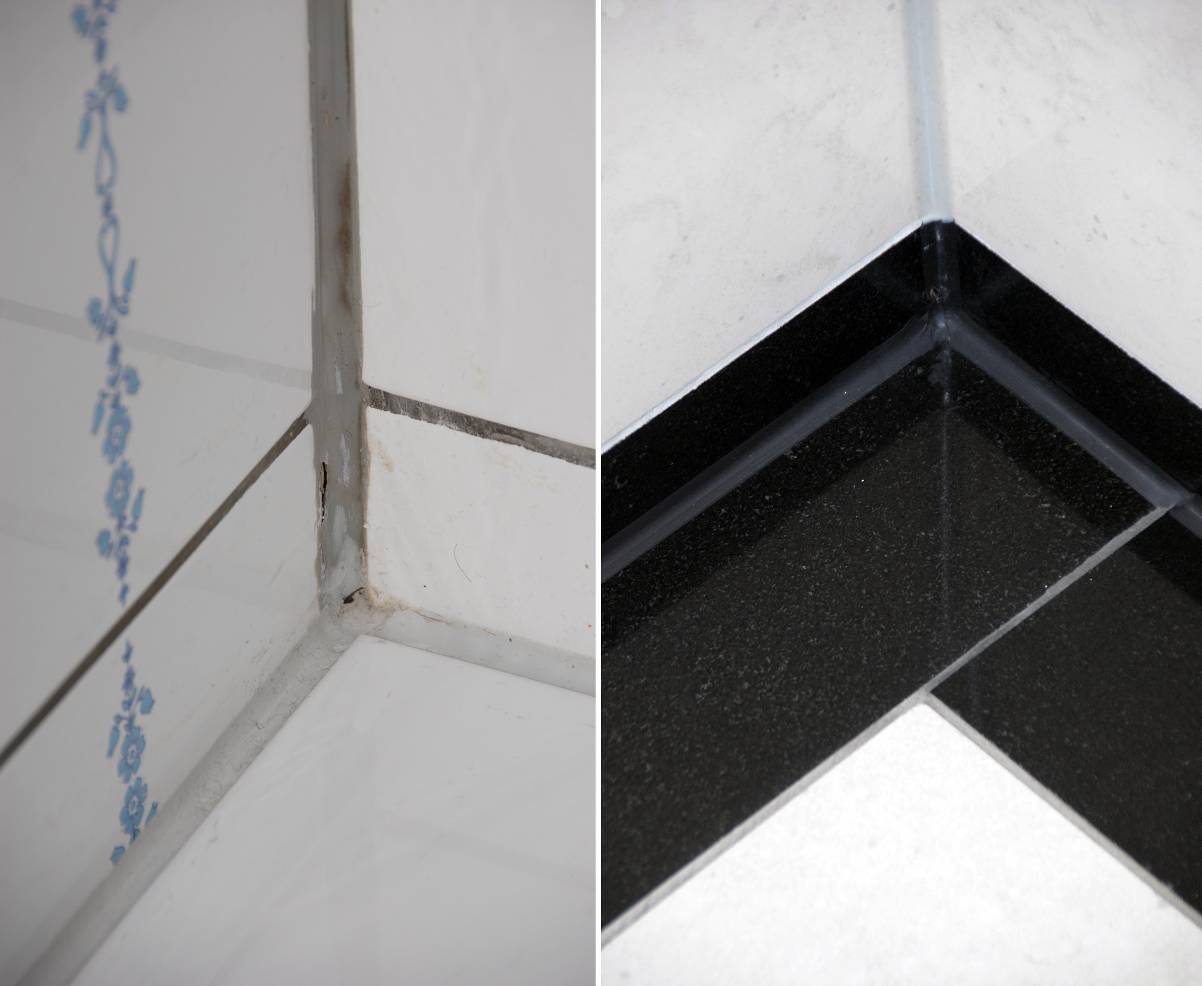 Mustervorlage-Wartungsvertragzu IVD-Merkblatt Nr. 19-1Zwischen(nachfolgend Auftraggeber genannt)und(nachfolgend Auftragnehmer genannt)wird folgender Wartungsvertrag geschlossen:§ 1Fugenbereiche gemäß IVD-Merkblatt sind Wartungsfugen. Sie sind besonderen mechanischen und chemischen Beanspruchungen ausgesetzt.Die Fugenabdichtungs-Systeme in Wartungsfugen sind in regelmäßigen Zeitabständen zu überprüfen und ggf. zu erneuern, um Folgeschäden zu vermeiden.§ 2Deshalb vereinbaren die Vertragspartner die Wartung der mit Vertrag vom … erbrachten Verfugungsarbeiten. Es handelt sich um folgende Fugenbereiche (Kurzbeschreibung der Fugenbereiche mit Kennzeichnung schadhafter Stellen).Ort: ___________________________   Straße: ___________________________Länge der Fugen: ___________________________________________________Der Wartungsvertrag bildet mit dem Werksvertrag vom ___.___.______ eine Einheit.§ 3In jedem Kalenderjahr führt der Auftragnehmer nach Benachrichtigung des Auftraggebers eine … malige Begehung der Fugenabdichtungssysteme und –arbeiten durch. Dabei werden die Fugenbereiche durch Inaugenscheinnahme und stichprobenweise Haftungstests auf ihren mangelfreien Zustand hin überprüft.§ 4Grundlagen dieser Überprüfung sind die im IVD-Merkblatt angegebenen Technischen Richtlinien und Herstellervorschriften.Der Auftraggeber ist verpflichtet, dem Auftragnehmer Mängel und Schäden unverzüglich mitzuteilen. Die Meldung kann mündlich erfolgen, ist jedoch spätestens am nächsten Werktag schriftlich zu wiederholen.§ 5Für die Durchführung der Überprüfung wird eine Jahrespauschale
von ________ vereinbart.Ergibt die Überprüfung die Notwendigkeit von Unterhaltungs- bzw. Instandsetzungsarbeiten (z.B. Reinigen der Fugen, Beseitigung von mechanischen Beschädigungen), so werden diese nach Absprache mit dem Auftraggeber gemäß einer zu vereinbarenden Vergütung vom Auftragnehmer ausgeführt.Die Vergütung hat sich nach ortsüblichen Bedingungen zu richten.§ 6Lehnt der Auftraggeber, die als erforderlich vorgeschlagenen Unterhaltungs- bzw. Instandsetzungsarbeiten ab, können gegenüber dem Auftragnehmer keine Ansprüche aus dem Vertrag vom ___.___.______ abgeleitet werden.§ 7Das Vertragsverhältnis beginnt mit der Abnahme der Leistung des Vertrages vom ___.___.______, endet mit Ablauf der Gewährleistungsfrist.Jede Partei kann das Vertragsverhältnis mit zweimonatiger Frist zum Jahresende kündigen. Das Recht zur fristlosen Kündigung aus wichtigem Grund bleibt unberührt.§ 8Gerichtsstand ist der Besitzsitz des Auftragsnehmers.Ort, Datum _______________________________________________________Unterschrift des AuftraggebersUnterschrift des AuftragsnehmersAnlage:Stundenlohn- und Fahrtkostenverrechnungssätze des JahresAlle aktuellen IVD-Merkblätter kostenlos downloaden auf:
Im IVD-Produkt-Finder finden Sie die empfohlenen Qualitäts-Produkte
der IVD-Mitgliedsfirmen nach den IVD-Merkblättern.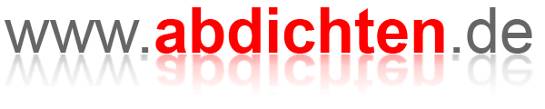 Außerdem viele Informationen rund um die Baufugen-Abdichtung in den Bereichen Boden, Fassade, Fenster, Sanitärbereich und Wasserbereich.Sowie die IVD-Begriffsuche, das komplette Dichtstofflexikon online und ständig aktuelle News rund ums Thema.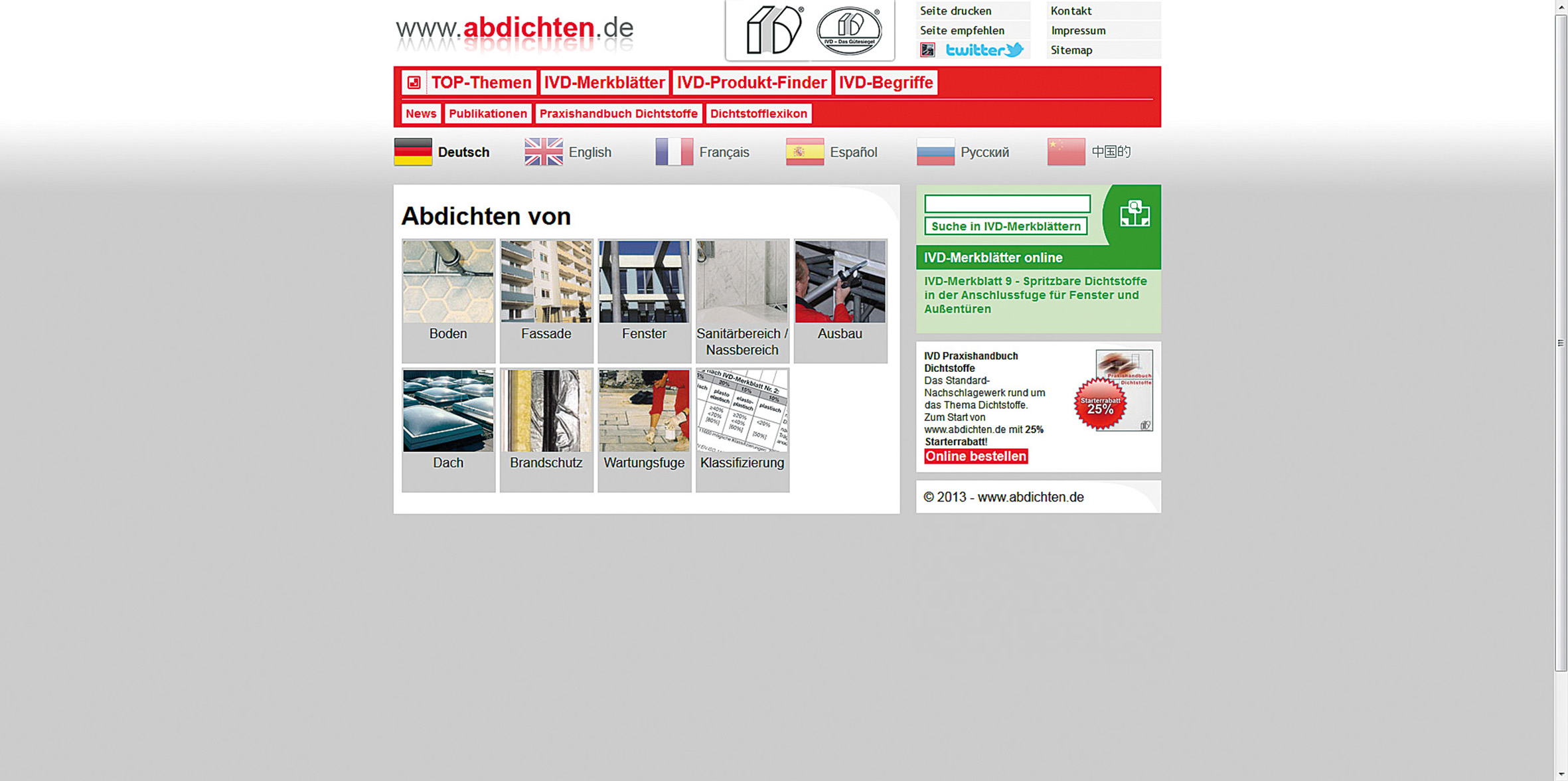 www.abdichten.de –
Ihre Plattform rund um das Thema Dichten und Kleben am Bau.
Folgen Sie uns auf twitter: www.twitter.com/abdichten_deDichtstoffschäden auf Grund hoher	Funktionsfähiger Dichtstoff bei
mechanischer Belastungen und nicht	regelmäßiger Überprüfung und Pflege.
rechtzeitiger Wartung und Pflege.Funktionsfähiger Dichtstoff beiregelmäßiger Überprüfung und Pflege.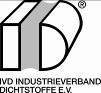 IVD INDUSTRIEVERBAND DICHTSTOFFE E.V.
Geschäftsstelle
Sohnstraße 65
40237 Düsseldorf
Fon: +49 211 6707-825
Fax: +49 211 6707-975
E-Mail: info@ivd-ev.de
Internet: www.ivd-ev.deDie Inhalte dieser Fachinformation wurden mit größter Sorgfalt erstellt. Für die Richtigkeit, Vollständigkeit und Aktualität der Inhalte können wir jedoch keine Gewähr oder Haftung übernehmen. Es handelt sich hier lediglich um eine Mustervorlage.